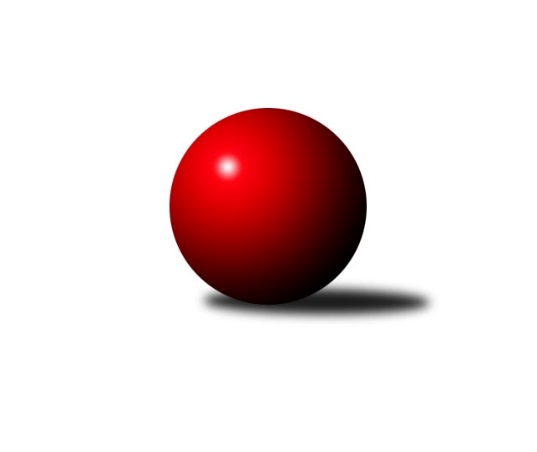 Č.4Ročník 2022/2023	2.6.2024 Jihomoravský KP dorostu 2022/2023Statistika 4. kolaTabulka družstev:		družstvo	záp	výh	rem	proh	skore	sety	průměr	body	plné	dorážka	chyby	1.	SK Baník Ratíškovice A	4	3	1	0	14.0 : 2.0 	(18.0 : 6.0)	1253	7	861	392	23.5	2.	SKK Dubňany	4	3	1	0	12.0 : 4.0 	(16.0 : 8.0)	1112	7	808	304	45.5	3.	SK Podlužan Prušánky	4	2	1	1	9.0 : 7.0 	(15.0 : 9.0)	1041	5	747	294	37	4.	TJ Lokomotiva Valtice 	4	2	1	1	9.0 : 7.0 	(11.0 : 13.0)	1077	5	788	289	52	5.	KK Moravská Slávia Brno	4	2	0	2	7.0 : 9.0 	(14.0 : 10.0)	1157	4	838	319	44.3	6.	SK Baník Ratíškovice B	3	0	3	0	6.0 : 6.0 	(11.0 : 7.0)	1194	3	851	343	29.7	7.	KK Vyškov	3	1	1	1	5.0 : 7.0 	(6.0 : 12.0)	1076	3	774	302	48.7	8.	TJ Sokol Husovice	3	1	0	2	5.0 : 7.0 	(8.0 : 10.0)	976	2	713	263	39.7	9.	KK Slovan Rosice	3	0	0	3	2.0 : 10.0 	(4.0 : 14.0)	1046	0	759	287	53.7	10.	TJ Sokol Vracov B	4	0	0	4	3.0 : 13.0 	(5.0 : 19.0)	903	0	663	240	42.5Tabulka doma:		družstvo	záp	výh	rem	proh	skore	sety	průměr	body	maximum	minimum	1.	SKK Dubňany	3	2	1	0	8.0 : 4.0 	(11.0 : 7.0)	1123	5	1198	1048	2.	SK Podlužan Prušánky	2	2	0	0	7.0 : 1.0 	(11.0 : 1.0)	1276	4	1298	1254	3.	SK Baník Ratíškovice A	2	1	1	0	6.0 : 2.0 	(9.0 : 3.0)	1211	3	1243	1179	4.	TJ Lokomotiva Valtice 	1	1	0	0	4.0 : 0.0 	(6.0 : 0.0)	1087	2	1087	1087	5.	KK Moravská Slávia Brno	3	1	0	2	4.0 : 8.0 	(10.0 : 8.0)	1120	2	1198	1077	6.	SK Baník Ratíškovice B	1	0	1	0	2.0 : 2.0 	(4.0 : 2.0)	1114	1	1114	1114	7.	KK Vyškov	2	0	1	1	2.0 : 6.0 	(3.0 : 9.0)	1104	1	1123	1085	8.	KK Slovan Rosice	1	0	0	1	1.0 : 3.0 	(2.0 : 4.0)	1099	0	1099	1099	9.	TJ Sokol Husovice	1	0	0	1	0.0 : 4.0 	(1.0 : 5.0)	1000	0	1000	1000	10.	TJ Sokol Vracov B	2	0	0	2	1.0 : 7.0 	(3.0 : 9.0)	1004	0	1004	1004Tabulka venku:		družstvo	záp	výh	rem	proh	skore	sety	průměr	body	maximum	minimum	1.	SK Baník Ratíškovice A	2	2	0	0	8.0 : 0.0 	(9.0 : 3.0)	1274	4	1311	1237	2.	TJ Lokomotiva Valtice 	3	1	1	1	5.0 : 7.0 	(5.0 : 13.0)	1072	3	1143	943	3.	SKK Dubňany	1	1	0	0	4.0 : 0.0 	(5.0 : 1.0)	1102	2	1102	1102	4.	KK Moravská Slávia Brno	1	1	0	0	3.0 : 1.0 	(4.0 : 2.0)	1193	2	1193	1193	5.	KK Vyškov	1	1	0	0	3.0 : 1.0 	(3.0 : 3.0)	1048	2	1048	1048	6.	TJ Sokol Husovice	2	1	0	1	5.0 : 3.0 	(7.0 : 5.0)	951	2	951	951	7.	SK Baník Ratíškovice B	2	0	2	0	4.0 : 4.0 	(7.0 : 5.0)	1219	2	1223	1215	8.	SK Podlužan Prušánky	2	0	1	1	2.0 : 6.0 	(4.0 : 8.0)	923	1	994	852	9.	TJ Sokol Vracov B	2	0	0	2	2.0 : 6.0 	(2.0 : 10.0)	852	0	1108	596	10.	KK Slovan Rosice	2	0	0	2	1.0 : 7.0 	(2.0 : 10.0)	1020	0	1080	959Tabulka podzimní části:		družstvo	záp	výh	rem	proh	skore	sety	průměr	body	doma	venku	1.	SK Baník Ratíškovice A	4	3	1	0	14.0 : 2.0 	(18.0 : 6.0)	1253	7 	1 	1 	0 	2 	0 	0	2.	SKK Dubňany	4	3	1	0	12.0 : 4.0 	(16.0 : 8.0)	1112	7 	2 	1 	0 	1 	0 	0	3.	SK Podlužan Prušánky	4	2	1	1	9.0 : 7.0 	(15.0 : 9.0)	1041	5 	2 	0 	0 	0 	1 	1	4.	TJ Lokomotiva Valtice 	4	2	1	1	9.0 : 7.0 	(11.0 : 13.0)	1077	5 	1 	0 	0 	1 	1 	1	5.	KK Moravská Slávia Brno	4	2	0	2	7.0 : 9.0 	(14.0 : 10.0)	1157	4 	1 	0 	2 	1 	0 	0	6.	SK Baník Ratíškovice B	3	0	3	0	6.0 : 6.0 	(11.0 : 7.0)	1194	3 	0 	1 	0 	0 	2 	0	7.	KK Vyškov	3	1	1	1	5.0 : 7.0 	(6.0 : 12.0)	1076	3 	0 	1 	1 	1 	0 	0	8.	TJ Sokol Husovice	3	1	0	2	5.0 : 7.0 	(8.0 : 10.0)	976	2 	0 	0 	1 	1 	0 	1	9.	KK Slovan Rosice	3	0	0	3	2.0 : 10.0 	(4.0 : 14.0)	1046	0 	0 	0 	1 	0 	0 	2	10.	TJ Sokol Vracov B	4	0	0	4	3.0 : 13.0 	(5.0 : 19.0)	903	0 	0 	0 	2 	0 	0 	2Tabulka jarní části:		družstvo	záp	výh	rem	proh	skore	sety	průměr	body	doma	venku	1.	SK Podlužan Prušánky	0	0	0	0	0.0 : 0.0 	(0.0 : 0.0)	0	0 	0 	0 	0 	0 	0 	0 	2.	SKK Dubňany	0	0	0	0	0.0 : 0.0 	(0.0 : 0.0)	0	0 	0 	0 	0 	0 	0 	0 	3.	TJ Lokomotiva Valtice 	0	0	0	0	0.0 : 0.0 	(0.0 : 0.0)	0	0 	0 	0 	0 	0 	0 	0 	4.	KK Moravská Slávia Brno	0	0	0	0	0.0 : 0.0 	(0.0 : 0.0)	0	0 	0 	0 	0 	0 	0 	0 	5.	KK Slovan Rosice	0	0	0	0	0.0 : 0.0 	(0.0 : 0.0)	0	0 	0 	0 	0 	0 	0 	0 	6.	TJ Sokol Husovice	0	0	0	0	0.0 : 0.0 	(0.0 : 0.0)	0	0 	0 	0 	0 	0 	0 	0 	7.	TJ Sokol Vracov B	0	0	0	0	0.0 : 0.0 	(0.0 : 0.0)	0	0 	0 	0 	0 	0 	0 	0 	8.	SK Baník Ratíškovice A	0	0	0	0	0.0 : 0.0 	(0.0 : 0.0)	0	0 	0 	0 	0 	0 	0 	0 	9.	KK Vyškov	0	0	0	0	0.0 : 0.0 	(0.0 : 0.0)	0	0 	0 	0 	0 	0 	0 	0 	10.	SK Baník Ratíškovice B	0	0	0	0	0.0 : 0.0 	(0.0 : 0.0)	0	0 	0 	0 	0 	0 	0 	0 Zisk bodů pro družstvo:		jméno hráče	družstvo	body	zápasy	v %	dílčí body	sety	v %	1.	Vojtěch Toman 	SK Baník Ratíškovice A 	4	/	4	(100%)	7	/	8	(88%)	2.	Kristýna Ševelová 	SK Baník Ratíškovice B 	3	/	3	(100%)	6	/	6	(100%)	3.	Adam Kopal 	KK Moravská Slávia Brno 	3	/	3	(100%)	5	/	6	(83%)	4.	Josef Šesták 	SKK Dubňany  	3	/	3	(100%)	5	/	6	(83%)	5.	Tomáš Goldschmied 	SKK Dubňany  	3	/	3	(100%)	5	/	6	(83%)	6.	Martin Imrich 	SK Podlužan Prušánky  	3	/	4	(75%)	6	/	8	(75%)	7.	Anna Poláchová 	SK Podlužan Prušánky  	3	/	4	(75%)	6	/	8	(75%)	8.	Tomáš Květoň 	SK Baník Ratíškovice A 	3	/	4	(75%)	5	/	8	(63%)	9.	Zbyněk Škoda 	TJ Lokomotiva Valtice   	2	/	2	(100%)	4	/	4	(100%)	10.	Patrik Jurásek 	SKK Dubňany  	2	/	2	(100%)	3	/	4	(75%)	11.	David Kotásek 	SK Baník Ratíškovice A 	2	/	3	(67%)	4	/	6	(67%)	12.	Jakub Valko 	TJ Sokol Vracov B 	2	/	3	(67%)	3	/	6	(50%)	13.	Ludvík Vala 	KK Moravská Slávia Brno 	2	/	4	(50%)	6	/	8	(75%)	14.	Tamara Novotná 	TJ Lokomotiva Valtice   	2	/	4	(50%)	3	/	8	(38%)	15.	Romana Škodová 	TJ Lokomotiva Valtice   	2	/	4	(50%)	3	/	8	(38%)	16.	Viktorie Nosálová 	SK Baník Ratíškovice B 	1	/	1	(100%)	2	/	2	(100%)	17.	Kryštof Čech 	SK Podlužan Prušánky  	1	/	2	(50%)	3	/	4	(75%)	18.	Martina Koplíková 	SK Baník Ratíškovice B 	1	/	2	(50%)	2	/	4	(50%)	19.	Jakub Rauschgold 	TJ Sokol Husovice 	1	/	2	(50%)	1	/	4	(25%)	20.	Tomáš Jančík 	SKK Dubňany  	1	/	3	(33%)	3	/	6	(50%)	21.	Milan Zaoral 	KK Vyškov 	1	/	3	(33%)	2	/	6	(33%)	22.	Žaneta Žampachová 	KK Vyškov 	1	/	3	(33%)	2	/	6	(33%)	23.	Dan Šrámek 	KK Slovan Rosice 	1	/	3	(33%)	2	/	6	(33%)	24.	Jakub Sáblík 	KK Vyškov 	1	/	3	(33%)	2	/	6	(33%)	25.	Adam Šoltés 	KK Slovan Rosice 	1	/	3	(33%)	2	/	6	(33%)	26.	Jakub Šťastný 	TJ Sokol Vracov B 	1	/	3	(33%)	2	/	6	(33%)	27.	Dan Vejr 	KK Moravská Slávia Brno 	0	/	1	(0%)	1	/	2	(50%)	28.	Laura Jaštíková 	SK Baník Ratíškovice B 	0	/	1	(0%)	0	/	2	(0%)	29.	Matěj Tesař 	KK Slovan Rosice 	0	/	1	(0%)	0	/	2	(0%)	30.	Radek Ostřížek 	SK Podlužan Prušánky  	0	/	1	(0%)	0	/	2	(0%)	31.	Taťána Tomanová 	SK Baník Ratíškovice B 	0	/	2	(0%)	1	/	4	(25%)	32.	Klaudie Kittlerová 	TJ Sokol Husovice 	0	/	2	(0%)	1	/	4	(25%)	33.	Alžběta Vaculíková 	TJ Lokomotiva Valtice   	0	/	2	(0%)	1	/	4	(25%)	34.	Adéla Hronová 	TJ Sokol Husovice 	0	/	2	(0%)	0	/	4	(0%)	35.	Matěj Lízal 	TJ Sokol Vracov B 	0	/	2	(0%)	0	/	4	(0%)	36.	Tomáš Hlaváček 	KK Slovan Rosice 	0	/	2	(0%)	0	/	4	(0%)	37.	Jaromír Doležel 	KK Moravská Slávia Brno 	0	/	4	(0%)	2	/	8	(25%)Průměry na kuželnách:		kuželna	průměr	plné	dorážka	chyby	výkon na hráče	1.	Prušánky, 1-4	1185	845	339	40.5	(395.0)	2.	Ratíškovice, 1-4	1147	816	330	37.1	(382.3)	3.	KK Slovan Rosice, 1-4	1146	823	322	39.0	(382.0)	4.	KK MS Brno, 1-4	1120	807	312	43.3	(373.4)	5.	TJ Sokol Brno IV, 1-4	1051	756	294	52.0	(350.3)	6.	KK Vyškov, 1-4	1049	754	295	45.0	(349.7)	7.	TJ Lokomotiva Valtice, 1-4	1040	776	264	63.5	(346.8)	8.	TJ Sokol Vracov, 1-6	1026	737	288	54.0	(342.0)	9.	Dubňany, 1-4	1024	744	279	48.5	(341.4)Nejlepší výkony na kuželnách:Prušánky, 1-4SK Podlužan Prušánky 	1298	4. kolo	Anna Poláchová 	SK Podlužan Prušánky 	450	3. koloSK Podlužan Prušánky 	1254	3. kolo	Kryštof Čech 	SK Podlužan Prušánky 	449	4. koloTJ Sokol Vracov B	1108	3. kolo	Anna Poláchová 	SK Podlužan Prušánky 	431	4. koloKK Slovan Rosice	1080	4. kolo	Adam Šoltés 	KK Slovan Rosice	421	4. kolo		. kolo	Martin Imrich 	SK Podlužan Prušánky 	418	4. kolo		. kolo	Jakub Valko 	TJ Sokol Vracov B	407	3. kolo		. kolo	Kryštof Čech 	SK Podlužan Prušánky 	405	3. kolo		. kolo	Martin Imrich 	SK Podlužan Prušánky 	399	3. kolo		. kolo	Jakub Šťastný 	TJ Sokol Vracov B	357	3. kolo		. kolo	Dan Šrámek 	KK Slovan Rosice	357	4. koloRatíškovice, 1-4SK Baník Ratíškovice A	1243	2. kolo	Vojtěch Toman 	SK Baník Ratíškovice A	452	2. koloSK Baník Ratíškovice B	1215	2. kolo	Zbyněk Škoda 	TJ Lokomotiva Valtice  	448	3. koloSK Baník Ratíškovice B	1198	1. kolo	Adam Šoltés 	KK Slovan Rosice	430	1. koloSK Baník Ratíškovice A	1179	1. kolo	Kristýna Ševelová 	SK Baník Ratíškovice B	415	2. koloTJ Lokomotiva Valtice  	1143	3. kolo	Martina Koplíková 	SK Baník Ratíškovice B	412	2. koloKK Slovan Rosice	1141	1. kolo	Tomáš Květoň 	SK Baník Ratíškovice A	407	1. koloSK Baník Ratíškovice B	1114	3. kolo	Martina Koplíková 	SK Baník Ratíškovice B	404	1. koloTJ Lokomotiva Valtice  	943	1. kolo	Kristýna Ševelová 	SK Baník Ratíškovice B	404	3. kolo		. kolo	Kristýna Ševelová 	SK Baník Ratíškovice B	402	1. kolo		. kolo	Tomáš Květoň 	SK Baník Ratíškovice A	401	2. koloKK Slovan Rosice, 1-4KK Moravská Slávia Brno	1193	2. kolo	Ludvík Vala 	KK Moravská Slávia Brno	426	2. koloKK Slovan Rosice	1099	2. kolo	Adam Kopal 	KK Moravská Slávia Brno	405	2. kolo		. kolo	Adam Šoltés 	KK Slovan Rosice	396	2. kolo		. kolo	Dan Šrámek 	KK Slovan Rosice	369	2. kolo		. kolo	Jaromír Doležel 	KK Moravská Slávia Brno	362	2. kolo		. kolo	Tomáš Hlaváček 	KK Slovan Rosice	334	2. koloKK MS Brno, 1-4SK Baník Ratíškovice A	1311	3. kolo	David Kotásek 	SK Baník Ratíškovice A	457	3. koloKK Moravská Slávia Brno	1198	3. kolo	Tomáš Květoň 	SK Baník Ratíškovice A	435	3. koloTJ Lokomotiva Valtice  	1100	4. kolo	Vojtěch Toman 	SK Baník Ratíškovice A	419	3. koloKK Moravská Slávia Brno	1085	4. kolo	Dan Vejr 	KK Moravská Slávia Brno	418	3. koloKK Moravská Slávia Brno	1077	1. kolo	Ludvík Vala 	KK Moravská Slávia Brno	414	3. koloTJ Sokol Husovice	951	1. kolo	Tamara Novotná 	TJ Lokomotiva Valtice  	395	4. kolo		. kolo	Romana Škodová 	TJ Lokomotiva Valtice  	394	4. kolo		. kolo	Ludvík Vala 	KK Moravská Slávia Brno	388	1. kolo		. kolo	Ludvík Vala 	KK Moravská Slávia Brno	376	4. kolo		. kolo	Jaromír Doležel 	KK Moravská Slávia Brno	366	3. koloTJ Sokol Brno IV, 1-4SKK Dubňany 	1102	2. kolo	Patrik Jurásek 	SKK Dubňany 	394	2. koloTJ Sokol Husovice	1000	2. kolo	Tomáš Jančík 	SKK Dubňany 	369	2. kolo		. kolo	Jakub Rauschgold 	TJ Sokol Husovice	357	2. kolo		. kolo	Josef Šesták 	SKK Dubňany 	339	2. kolo		. kolo	Klaudie Kittlerová 	TJ Sokol Husovice	327	2. kolo		. kolo	Adéla Hronová 	TJ Sokol Husovice	316	2. koloKK Vyškov, 1-4SK Baník Ratíškovice A	1237	4. kolo	Anna Poláchová 	SK Podlužan Prušánky 	437	1. koloKK Vyškov	1123	4. kolo	Tomáš Květoň 	SK Baník Ratíškovice A	427	4. koloKK Vyškov	1085	1. kolo	Vojtěch Toman 	SK Baník Ratíškovice A	421	4. koloKK Vyškov	1068	3. kolo	Martin Imrich 	SK Podlužan Prušánky 	415	1. koloTJ Sokol Husovice	930	3. kolo	Žaneta Žampachová 	KK Vyškov	395	4. koloSK Podlužan Prušánky 	852	1. kolo	Alexandr Lucký 	SK Baník Ratíškovice A	389	4. kolo		. kolo	Žaneta Žampachová 	KK Vyškov	385	1. kolo		. kolo	Jakub Sáblík 	KK Vyškov	377	4. kolo		. kolo	Milan Zaoral 	KK Vyškov	375	3. kolo		. kolo	Žaneta Žampachová 	KK Vyškov	370	3. koloTJ Lokomotiva Valtice, 1-4TJ Lokomotiva Valtice  	1087	2. kolo	Romana Škodová 	TJ Lokomotiva Valtice  	407	2. koloSK Podlužan Prušánky 	994	2. kolo	Zbyněk Škoda 	TJ Lokomotiva Valtice  	388	2. kolo		. kolo	Anna Poláchová 	SK Podlužan Prušánky 	377	2. kolo		. kolo	Martin Imrich 	SK Podlužan Prušánky 	358	2. kolo		. kolo	Tamara Novotná 	TJ Lokomotiva Valtice  	292	2. kolo		. kolo	Radek Ostřížek 	SK Podlužan Prušánky 	259	2. koloTJ Sokol Vracov, 1-6KK Vyškov	1048	2. kolo	Jakub Šťastný 	TJ Sokol Vracov B	374	2. koloTJ Sokol Vracov B	1004	2. kolo	Milan Zaoral 	KK Vyškov	364	2. koloTJ Sokol Husovice	6	4. kolo	Žaneta Žampachová 	KK Vyškov	356	2. koloTJ Sokol Vracov B	0	4. kolo	Jakub Valko 	TJ Sokol Vracov B	353	2. kolo		. kolo	Jakub Sáblík 	KK Vyškov	328	2. kolo		. kolo	Matěj Lízal 	TJ Sokol Vracov B	277	2. koloDubňany, 1-4SK Baník Ratíškovice B	1223	4. kolo	Kristýna Ševelová 	SK Baník Ratíškovice B	443	4. koloSKK Dubňany 	1198	4. kolo	Patrik Jurásek 	SKK Dubňany 	414	4. koloSKK Dubňany 	1122	3. kolo	Tomáš Goldschmied 	SKK Dubňany 	411	3. koloSKK Dubňany 	1048	1. kolo	Tomáš Goldschmied 	SKK Dubňany 	408	4. koloKK Slovan Rosice	959	3. kolo	Adam Šoltés 	KK Slovan Rosice	401	3. koloTJ Sokol Vracov B	596	1. kolo	Martina Koplíková 	SK Baník Ratíškovice B	399	4. kolo		. kolo	Taťána Tomanová 	SK Baník Ratíškovice B	381	4. kolo		. kolo	Tomáš Jančík 	SKK Dubňany 	376	4. kolo		. kolo	Josef Šesták 	SKK Dubňany 	365	1. kolo		. kolo	Jakub Valko 	TJ Sokol Vracov B	358	1. koloČetnost výsledků:	4.0 : 0.0	4x	3.0 : 1.0	5x	2.0 : 2.0	4x	1.0 : 3.0	3x	0.0 : 4.0	4x